DATA 14 de setembro de 2020HORÁRIO8h30 as 10h00LOCALVideoconferênciaVideoconferênciaVideoconferênciaPARTICIPANTESJoão Gilberto de Carvalho AcciolyJoão Gilberto de Carvalho AcciolyCoordenadorPARTICIPANTESGabriela de Souza TenorioGabriela de Souza TenorioCoordenadora adjuntaPARTICIPANTESDaniel Marcos Szwec dos Santos FernandesDaniel Marcos Szwec dos Santos FernandesMembroPARTICIPANTESLetícia Miguel TeixeiraLetícia Miguel TeixeiraMembro em titularidadePARTICIPANTESFlávio Soares OliveiraFlávio Soares OliveiraGerente GeralPARTICIPANTESAnderson Viana de PaulaAnderson Viana de PaulaGerente de adm. e finançasPARTICIPANTESRafael Levi Amaral SantosRafael Levi Amaral SantosAnalista financeiro-contábilCONVIDADOSDaniel Mangabeira da VinhaDaniel Mangabeira da VinhaPresidenteCONVIDADOSAlexandre Caputo BarretoAlexandre Caputo BarretoAssessor da PresidênciaASSESSORIAFlávia Fernandes QueirozFlávia Fernandes QueirozAssessora ContábilSECRETARIADOJuliana Severo dos SantosJuliana Severo dos SantosJuliana Severo dos SantosVerificação do quórumVerificação do quórumEncaminhamentoHouve quórum necessário para realização da reunião. Leitura e aprovação da súmula da 7ª reunião ordinária de 2020 Leitura e aprovação da súmula da 7ª reunião ordinária de 2020 EncaminhamentoA Súmula foi lida e aprovada por unanimidade.Apresentação da pautaApresentação da pautaEncaminhamentoA pauta foi apresentada e aprovada por unanimidade, com as seguintes alterações:
1- Inserção do item 7: Encaminhamentos para o processo administrativo SICCAU n.º 779304/2018;
2 - Inserção do item 8: Designação de assistente para a CED-CAU/DF.Informes da coordenação1Apresentação do relatório de arrecadação x despesa – agosto de 2020. FonteGerência financeira – GERFIN-CAU/DFEncaminhamentoO analista financeiro-contábil Rafael Levi Amaral Santos apresentou o relatório financeiro do mês de agosto de 2020, com o demonstrativo de arrecadação, despesas, dados de inadimplência de anuidades e a projeção de arrecadação reajustada. Destacou que foi registrado um aumento significativo na arrecadação de anuidades de pessoa física, devido a prorrogação do prazo de pagamento das anuidades de 2020. Ordem do dia1Diretrizes para a elaboração do Plano de Ação e Orçamento 2021FonteGerência financeira – GERFIN-CAU/DFEncaminhamentoO analista financeiro-contábil Rafael Levi Amaral Santos informou que o CAU/BR encaminhou a todos os CAU/UFs uma minuta das diretrizes para a elaboração do Plano de Ação e Orçamento para o ano de 2021 e relatou que o conselho federal teve dificuldade para estipular uma a prospecção de receita para o ano que vem. Apresentou os valores de arrecadação propostos para o Plano de Ação e Orçamento 2021 do CAU/DF, cerca de 6,6% maior do que o valor de arrecadação de receitas reprogramado em 2020.2Processo no Tribunal Regional do Trabalho da 10ª Região sobre a ação coletiva de supressão do 13º auxílio-alimentação.FonteGerência geral - GERGEREncaminhamentoO gerente geral Flávio Soares Oliveira relembrou o histórico do referido processo e informou que, após derrota do CAU/DF em segunda instância, foi determinado depósito em uma conta judicial no valor de R$ 20.118,30 (vinte mil, cento e dezoito reais e trinta centavos), que será custeado pelo saldo da reserva de contingência, por ser uma despesa não prevista no orçamento. Comunicou que o conselho irá recorrer da decisão.3Aprovação do uso da reserva de contingênciaFonteGerência geral - GERGEREncaminhamentoA CAF-CAU/DF aprovou o uso da reserva de contingência para custear o depósito em conta judicial no valor de R$ 20.118,30 (vinte mil, cento e dezoito reais e trinta centavos). O analista financeiro-contábil Rafael Levi Amaral Santos apresentou uma proposta de transposição orçamentária para complementar o valor disponível da reserva de contingência, que foi aprovada conforme demonstrado abaixo: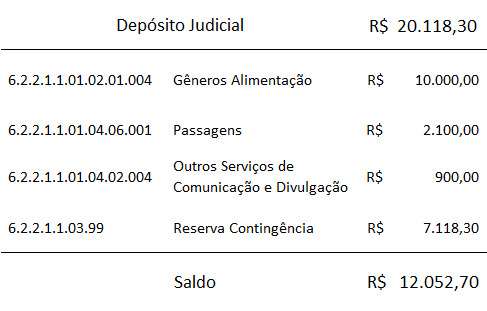 4Encaminhamentos para o processo administrativo SICCAU n.º 779304/2018.FonteAssessoria Especial da Presidência - ASSPRES EncaminhamentoO assessor especial da presidência Alexandre Caputo Barreto relembrou o histórico do presente processo, que trata sobre a regularidade da situação funcional de empregadas do CAU/DF. Informou sobre a possibilidade das empregadas citadas no processo administrativo acionarem a justiça trabalhista para regular suas admissões e assegurar o caráter de emprego efetivo através de uma ação declaratória. O presidente Daniel Mangabeira da Vinha declarou que é de extrema importância que o referido processo administrativo seja concluído ainda nesta gestão e ressaltou que as funcionárias e o CAU/DF não devem ser prejudicados.Deliberação n.º 015/2020 – CAF-CAU/DF, que deliberou:  1 - Por encaminhar o processo ao Plenário do CAU/DF para análise e deliberação.5Designação de Assistente da CED-CAU/DF.FonteGerência geral - GERGEREncaminhamentoO gerente geral Flávio Soares Oliveira apresentou a proposta de designação de assistente para auxiliar a Comissão de Ética e Disciplina do CAU/DF.Deliberação n.º 016/2020 – CAF-CAU/DF, que deliberou: 
1 – Por aprovar a designação de empregado(a) do CAU/DF para atuar como Assistente da Comissão de Ética Disciplina do CAU/DF - CED-CAU/DF pelo período de 3 (três) meses, passível de prorrogação.  Relato de processos1Relato e Voto FinalProcessoPROTOCOLO SICCAU n.º 1145825/2020Relatorsem relatorEncaminhamento
Deliberação n.º 017/2020 – CAF-CAU/DF, que deliberou: 
1 - Por indeferir a solicitação e dar prosseguimento ao processo de cobrança, devendo informar o requerente sobre o desfecho de sua solicitação e alertando-o sobre a possibilidade de negociar a dívida por meio do REFIS.2CiênciaProcessoPROTOCOLO SICCAU n.º 1095324/2020Relatorsem relatorEncaminhamentoDeliberação n.º 018/2020 – CAF-CAU/DF, que deliberou: 
1 – Por encaminhar o processo para a Assessoria Jurídica do CAU/DF e solicitar parecer técnico sobre a possibilidade de exclusão do registro da Lag Engenharia Eireli no CAU/DF, considerando as alegações de alteração do nome empresarial e de inatividade da empresa na área de arquitetura. 3CiênciaProcessoPROTOCOLO SICCAU n.º 1153654/2020Relatorsem relatorEncaminhamentoDeliberação n.º 019/2020 – CAF-CAU/DF, que deliberou: 
1 – Por solicitar à interessada a apresentação de laudo médico que comprove sua incapacidade laboral. 4Relato e Voto FinalProcessoPROTOCOLO SICCAU n.º 113348/2020Relatorsem relatorEncaminhamentoDeliberação n.º 020/2020 – CAF-CAU/DF, que deliberou: 
1 – Por indeferir a solicitação e dar prosseguimento ao processo de cobrança, devendo informar o requerente sobre o desfecho de sua solicitação e alertando-o sobre a possibilidade de negociar a dívida por meio do REFIS.Informes da Gerência Geral1Informes FonteGerência Geral - GERGEREncaminhamentoO gerente geral Flávio Soares Oliveira relatou sobre a participação do CAU/DF no III Seminário das Comissões de Planejamento e Finanças dos CAU/UFs e BR, nos dias 20 e 21 de agosto de 2020, e sobre a apresentação de um novo modelo de prestação de contas ao Tribunal de Contas da União (TCU). Comunicou que foi encaminhado para os conselheiros da CAF-CAU/DF o Anteprojeto de Resolução que dispõe sobre procedimentos orçamentários, contábeis e de prestação de contas a serem adotados pelo CAU/BR e pelos CAU/UF, aprovado na Comissão de Planejamento e Finanças - CPFi - CAU/BR.Assuntos de interesse geral1Não houve. João Gilberto de Carvalho Accioly
CoordenadorGabriela de Souza Tenorio
Coordenadora-adjuntaDaniel Marcos Szwec dos Santos FernandesMembro
                Letícia Miguel Teixeira
                  Membro em titularidade